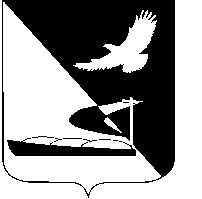 АДМИНИСТРАЦИЯ МУНИЦИПАЛЬНОГО ОБРАЗОВАНИЯ«АХТУБИНСКИЙ РАЙОН»ПОСТАНОВЛЕНИЕ19.06.2015      					                                      № 781Об утверждении проекта Ведомственной целевойпрограммы «Финансовое обеспечение деятельностиМуниципального бюджетного учреждения «Ахтубинский районный архив» на 2016-2018 годы»Руководствуясь Бюджетным кодексом Российской Федерации, Федеральным законом от 22 октября 2004 года № 125-ФЗ «Об архивном деле в Российской Федерации», Федеральным законом от 06 октября 2003 года                        № 131-ФЗ «Об общих принципах организации местного самоуправления в Российской Федерации», постановлением администрации МО «Ахтубинский район» от 01.08.2014 № 1151 «Об утверждении Положения о разработке, утверждении и реализации ведомственных  программ в МО  «Ахтубинский район», администрация  МО «Ахтубинский район»ПОСТАНОВЛЯЕТ:         1. Утвердить проект  ведомственной целевой программы «Финансовое обеспечение деятельности Муниципального бюджетного учреждения «Ахтубинский районный архив» на 2016-2018 годы» (прилагается).         2. Отделу информатизации и компьютерного обслуживания администрации МО «Ахтубинский район» (Короткий В.В.) обеспечить размещение настоящего постановления в сети Интернет на официальном сайте администрации МО «Ахтубинский район» в разделе «Документы» подразделе «Документы Администрации» подразделе «Официальные документы».         3. Отделу контроля и обработки информации администрации МО «Ахтубинский район» (Свиридова Л.В.) представить информацию в газету «Ахтубинская правда» о размещении настоящего постановления в сети Интернет на официальном сайте администрации МО «Ахтубинский район» в разделе «Документы» подразделе «Документы Администрации» подразделе «Официальные документы».         4. Контроль за исполнением настоящего постановления оставляю за собой.Глава муниципального образования			                  В.А. Ведищев                                           Утвержденпостановлением администрацииМО «Ахтубинский район»от 19.06.2015 № 781Паспорт ведомственной целевой программы- Наименование субъекта бюджетного планирования   Муниципальное бюджетное учреждение «Ахтубинский районный архив»- Наименование ведомственной целевой программы  «Финансовое обеспечение деятельности   Муниципального бюджетного учреждения «Ахтубинский районный архив» на 2016-2018 годы»- Должностное лицо, утвердившее ведомственную целевую программу (дата утверждения), или наименование, дата и номер соответствующего распорядительного акта   Глава муниципального образования «Ахтубинский район»- Обоснование разработки ведомственной целевой программы    Бюджетный кодекс Российской Федерации, Федеральный закон от 22 октября 2004 года № 125-ФЗ «Об архивном деле в Российской Федерации», Федеральный закон от 06 октября 2003 года № 131-ФЗ «Об общих принципах организации местного самоуправления в Российской Федерации», постановление администрации муниципального образования «Ахтубинский район» от 01.08.2014 № 1151 «Об утверждении Положения о разработке, утверждении и реализации ведомственных программ в МО «Ахтубинский район».- Соответствие ведомственной целевой программы задачам социально-экономического развития МО «Ахтубинский район», показателей и индикаторов их достижения на текущий год и на плановый период    Соответствие ведомственной целевой программы задачам социально-экономического развития Ахтубинского района и постановлению администрации муниципального образования «Ахтубинский район» от 01.08.2014 № 1151 «Об утверждении Положения о разработке, утверждении и реализации ведомственных целевых программ в МО «Ахтубинский район». - Цели и задачи ведомственной целевой программы   Цель - повышение качества гарантированной сохранности документального фонда Муниципального бюджетного учреждения «Ахтубинский районный архив».     Задачи - повышение качества управления архивным делом в Муниципальном бюджетном учреждении «Ахтубинский районный архив»;- обеспечение условий труда для достижения эффективной деятельности Муниципального бюджетного учреждения «Ахтубинский районный архив»;- реализация мероприятий, направленных на осуществление полномочий и функций сотрудников Муниципального бюджетного учреждения «Ахтубинский районный архив»;- обеспечение технического и хозяйственного обслуживания Муниципального бюджетного учреждения «Ахтубинский районный архив».- Целевые индикаторы и показатели ведомственной целевой программы - количество замечаний в сфере материально-технического и финансово-хозяйственного обслуживания;- полнота и качество исполнения порученных функций и полномочий;- уровень обеспечения условий труда для достижения эффективной деятельности МБУ «Ахтубинский районный архив»;- уровень содержания служебных помещений в надлежащем порядке.- Ожидаемые результаты ведомственной целевой программы;- реализация комплексных мероприятий программы наиболее полно обеспечит материально-техническое и финансово-хозяйственное обслуживание населения, качественно и в срок исполнение запросов граждан;- обеспечит улучшение сохранности документов архивного фонда;- улучшатся условия труда, тем самым повысится продуктивность работы.- Содержание и сроки выполнения основных мероприятий ведомственной целевой программы - Объем финансирования ведомственной целевой программы    Финансирование ведомственной целевой программы предусматривается осуществлять за счёт бюджетных ассигнований муниципального образования «Ахтубинский район».    Общий объём финансирования ведомственной целевой программы в течение 2016-2018годов составит 6110,0 тыс. руб. муниципального образования «Ахтубинский район» (в ценах 2015год) в том числе:2016 год – 2001,8 тыс. руб.2017 год – 2041,0 тыс. руб.2018 год – 2067.2 тыс. руб.    Расчёт стоимости программных мероприятий осуществляется исходя из анализа рыночных цен.    Средства бюджета муниципального образования «Ахтубинский район» распределены по мероприятиям   первоочередных потребностей Муниципального бюджетного учреждения «Ахтубинский районный архив» в пределах выделенных лимитов.- Предварительная оценка эффективности выполнения ведомственной целевой программы     Отличительной особенностью сферы архивного дела является то, что основные результаты деятельности выражаются, как правило, в социальном   эффекте и проявляются в увеличении потребностей граждан в архивной информации. Последствия такого рода не поддаются обычным статистическим измерениям. Предполагается использовать систему показателей, характеризующих лишь текущие результаты деятельности архива, ее объемные показатели.     Эффективность реализации программы определяется на основе положительной динамики значений показателей по результатам реализации мероприятий.                                 						     Оценка эффективности реализации Программы производится ежегодно с целью уточнения степени решения задач и выполнения мероприятий Программы.  Оценка эффективности реализации Программы производится путем сравнения фактически достигнутых показателей за соответствующий год с утвержденными значениями показателей.      В целом, в результате реализации ведомственной целевой программы   «Финансовое обеспечение деятельности   Муниципального бюджетного учреждения «Ахтубинский районный архив» на 2016-2018 годы» архивное дело в районе получит качественно новое развитие, позволяющее наиболее полно обеспечить исполнение запросов и потребностей органов муниципальной  власти, общественности и населения района в архивной информации, всемерно использовать архивные документы в политических, экономических, социально-правовых, научных и практических целях.        Проведение комплекса мероприятий по созданию наиболее благоприятных условий для обеспечения сохранности Архивного фонда, как документальной части историко-культурного наследия района, станет основой для надежной сохранности для будущих поколений и исторического изучения социально-экономического и культурного развития района.ИЕРАРХИЧЕСКИЙ ПЕРЕЧЕНЬ И ХАРАКТЕРИСТИКАЦЕЛЕЙ, ЗАДАЧ, МЕРОПРИЯТИЙ, ИНДИКАТОРОВ(ПОКАЗАТЕЛЕЙ) И РЕЗУЛЬТАТОВ«Финансовое обеспечение деятельности   Муниципального бюджетного учреждения «Ахтубинский районный архив»на 2016-2018 годы» (наименование ведомственной целевой программы)Верно:ЗадачиМероприятия  программы- повышение качества управления архивным делом в МБУ «Ахтубинский районный архив»- обучение сотрудников МБУ «Ахтубинский районный архив», стажировки с целью внедрения новых архивных технологий- обеспечение условий труда для достижения эффективной деятельности МБУ «Ахтубинский районный архив»- заработная плата сотрудников; - страховые отчисления;- услуги связи;- услуги почты (подписка газет);- приобретение канцтоваров- реализация мероприятий направленных на осуществление полномочий и функций сотрудников МБУ «Ахтубинский районный архив»- налог на имущество- обеспечение технического и хозяйственного обслуживания МБУ «Ахтубинский районный архив»- оплата теплоснабжения;- охранная сигнализация;- электроснабжение;- водопотребление;- водоотведение;- услуги по содержанию имущества;- приобретение настольных ламп и ламп дневного света№ 
п/пСтратегическая 
    цель и     
  тактическая  
  задача, на   
  реализацию   
    которых    
  направлены   
   бюджетные   
ассигнования      Коды       
 классификации       Коды       
 классификации       Коды       
 классификации       Коды       
 классификации   Объем бюджетных   
  ассигнований,    
    тыс. руб.       Объем бюджетных   
  ассигнований,    
    тыс. руб.       Объем бюджетных   
  ассигнований,    
    тыс. руб.                   Планируемые показатели результатов деятельности                       Планируемые показатели результатов деятельности                       Планируемые показатели результатов деятельности                       Планируемые показатели результатов деятельности                       Планируемые показатели результатов деятельности                       Планируемые показатели результатов деятельности                       Планируемые показатели результатов деятельности                       Планируемые показатели результатов деятельности                       Планируемые показатели результатов деятельности                       Планируемые показатели результатов деятельности                       Планируемые показатели результатов деятельности          № 
п/пСтратегическая 
    цель и     
  тактическая  
  задача, на   
  реализацию   
    которых    
  направлены   
   бюджетные   
ассигнования      Коды       
 классификации       Коды       
 классификации       Коды       
 классификации       Коды       
 классификации   Объем бюджетных   
  ассигнований,    
    тыс. руб.       Объем бюджетных   
  ассигнований,    
    тыс. руб.       Объем бюджетных   
  ассигнований,    
    тыс. руб.      Показатели
непосредс-
твенного и
конечного 
результатовЕдини- ца  
изме- 
рения От-
чет-
ный 
год Теку-
 щий 
 год Планируемое значение (конечный и непосредственный результат)Планируемое значение (конечный и непосредственный результат)Планируемое значение (конечный и непосредственный результат)Планируемое значение (конечный и непосредственный результат)Планируемое значение (конечный и непосредственный результат)Планируемое значение (конечный и непосредственный результат)Целевое 
значение
(конеч-ный   
резуль- тат)№ 
п/пСтратегическая 
    цель и     
  тактическая  
  задача, на   
  реализацию   
    которых    
  направлены   
   бюджетные   
ассигнования раздел, подраздел Целевая статьявид  расходов КОСГУ 201620172018Показатели
непосредс-
твенного и
конечного 
результатовЕдини- ца  
изме- 
рения От-
чет-
ный 
год Теку-
 щий 
 год 2016  год2016  год2017 год2017 год2018 год2018 годЦелевое 
значение
(конеч-ный   
резуль- тат)№ 
п/пСтратегическая 
    цель и     
  тактическая  
  задача, на   
  реализацию   
    которых    
  направлены   
   бюджетные   
ассигнования раздел, подраздел Целевая статьявид  расходов КОСГУ 201620172018Показатели
непосредс-
твенного и
конечного 
результатовЕдини- ца  
изме- 
рения От-
чет-
ный 
год Теку-
 щий 
 год Всего В  
том 
чис-
 ле 
 на 
01. 
07.15 Все-
 го   В  
 том 
числе
 на  
01.07.16Все-
 го   В  
 том 
числе
 на  
01.07.17Целевое 
значение
(конеч-ный   
резуль- тат)12345678910111213141516171819201. Цель Повышение качества управления архивным делом в Муниципальном бюджетном учреждении «Ахтубинский районный архив»011379500465022111060,01060,01060,0Создание благоприятных условий для эффективной работы Муници-пального бюджетного учреждения «Ахтубинский районный архив»%--1001001001001001001001. Цель Повышение качества управления архивным делом в Муниципальном бюджетном учреждении «Ахтубинский районный архив»01137950046502213320,0320,0320,0Создание благоприятных условий для эффективной работы Муници-пального бюджетного учреждения «Ахтубинский районный архив»%--1001001001001001001001. Цель Повышение качества управления архивным делом в Муниципальном бюджетном учреждении «Ахтубинский районный архив»0113795004650222115,516,517,5Создание благоприятных условий для эффективной работы Муници-пального бюджетного учреждения «Ахтубинский районный архив»%--1001001001001001001001. Цель Повышение качества управления архивным делом в Муниципальном бюджетном учреждении «Ахтубинский районный архив»01137950046502223159,3166,5174,7Создание благоприятных условий для эффективной работы Муници-пального бюджетного учреждения «Ахтубинский районный архив»%--1001001001001001001001. Цель Повышение качества управления архивным делом в Муниципальном бюджетном учреждении «Ахтубинский районный архив»01137950046502225129,0136,0140,0Создание благоприятных условий для эффективной работы Муници-пального бюджетного учреждения «Ахтубинский районный архив»%--1001001001001001001001. Цель Повышение качества управления архивным делом в Муниципальном бюджетном учреждении «Ахтубинский районный архив»01137950046502226156,0164,0165,0Создание благоприятных условий для эффективной работы Муници-пального бюджетного учреждения «Ахтубинский районный архив»%--1001001001001001001001. Цель Повышение качества управления архивным делом в Муниципальном бюджетном учреждении «Ахтубинский районный архив»01137950046502340120,0128,0130,0Создание благоприятных условий для эффективной работы Муници-пального бюджетного учреждения «Ахтубинский районный архив»%--1001001001001001001001. Цель Повышение качества управления архивным делом в Муниципальном бюджетном учреждении «Ахтубинский районный архив»0113795004650229042,050,060,0Создание благоприятных условий для эффективной работы Муници-пального бюджетного учреждения «Ахтубинский районный архив»%--1001001001001001001001. Цель Повышение качества управления архивным делом в Муниципальном бюджетном учреждении «Ахтубинский районный архив»Создание благоприятных условий для эффективной работы Муници-пального бюджетного учреждения «Ахтубинский районный архив»%--1001001001001001001002Задача 1.1 Повышение качества управления архивным делом в МБУ «Ахтубинский районный архив»01137950046502226404545Улучшение качества работы%--10010010010010010010012345678910111213141516171819203Мероприятие 1.1Обучение сотрудников МБУ «Ахтубинский районный архив», стажировки с  целью внедрения новых архивных технологий01137950046502226404545Повысить   уровень профессиональной квалификации работников архива%--1001001001001001001004 Задача 1.2 Обеспечение условий труда для достижения эффективной деятельности Муниципального бюджетного учреждения «Ахтубинский районный архив»011379500465022111060,01060,01060,0%--1001001001001001001004 Задача 1.2 Обеспечение условий труда для достижения эффективной деятельности Муниципального бюджетного учреждения «Ахтубинский районный архив»01137950046502213320,0320,0320,0%--1001001001001001001004 Задача 1.2 Обеспечение условий труда для достижения эффективной деятельности Муниципального бюджетного учреждения «Ахтубинский районный архив»0113795004650222110,51111,5%--1001001001001001001004 Задача 1.2 Обеспечение условий труда для достижения эффективной деятельности Муниципального бюджетного учреждения «Ахтубинский районный архив»0113795004650222155,56%--1001001001001001001004 Задача 1.2 Обеспечение условий труда для достижения эффективной деятельности Муниципального бюджетного учреждения «Ахтубинский районный архив»0113795004650234095100100%--1001001001001001001005 Мероприятие 1.2.1- заработная плата сотрудников;- страховые отчисления011379500465022111060,01060,01060,0Обеспеченность материально-техническими ресурсами сотрудников МБУ «Ахтубинский районный архив»%--1001001001001001001005 Мероприятие 1.2.1- заработная плата сотрудников;- страховые отчисления01137960046502213320,0320,0320,0Обеспеченность материально-техническими ресурсами сотрудников МБУ «Ахтубинский районный архив»%--1001001001001001001006Мероприятие 1.2.2- услуги связи0113795004650222110,51111,5Обеспечение средствами для выполнения услуг, работ сотрудниками%--10010010010010010010012345678910111213141516171819207Мероприятие 1.2.3- услуги почты (подписка газет)0113795004650222155,56Обеспечение средствами для выполнения услуг, работ сотрудниками%--1001001001001001001008Мероприятие 1.2.4- приобретение канцтоваров0113795004650234095100100Обеспечение средствами для выполнения услуг, работ сотрудниками%--1001001001001001001009Задача 1.3Реализация мероприятий направленных на осуществление полномочий и функций сотрудников МБУ «Ахтубинский районный архив»01137950046502290425060%--10010010010010010010010Мероприятие 1.3.1- налог на имущество01137950046502290425060Исполнение полномочий по содержанию имущества%--10010010010010010010011Задача 1.4Обеспечение технического и хозяйственного обслуживания МБУ «Ахтубинский районный архив»01137950046502223131135140%--10010010010010010010011Задача 1.4Обеспечение технического и хозяйственного обслуживания МБУ «Ахтубинский районный архив»01137950046502225 34 3640%--10010010010010010010011Задача 1.4Обеспечение технического и хозяйственного обслуживания МБУ «Ахтубинский районный архив»01137950046502226116119120%--10010010010010010010011Задача 1.4Обеспечение технического и хозяйственного обслуживания МБУ «Ахтубинский районный архив»01137950046502223273033%--10010010010010010010011Задача 1.4Обеспечение технического и хозяйственного обслуживания МБУ «Ахтубинский районный архив»011379500465022231,31,51,7%--10010010010010010010011Задача 1.4Обеспечение технического и хозяйственного обслуживания МБУ «Ахтубинский районный архив»0113795004650222595100100%--10010010010010010010011Задача 1.4Обеспечение технического и хозяйственного обслуживания МБУ «Ахтубинский районный архив»01137950046502340252830%--10010010010010010010012Мероприятие 1.4.1Оплата теплоснабжения 01137950046502223131135140Сохранение температурно-влажностного режима, улучшение условий труда, повышение продуктивности работы%--100100100100100100100123456789101112131415161718192013Мероприятие 1.4.2- охранная сигнализация01137950046502225343640Обеспечение сохранности документов, улучшение условий труда, повышение продуктивности работы%--10010010010010010010013Мероприятие 1.4.2- охранная сигнализация01137950046502226116119120Обеспечение сохранности документов, улучшение условий труда, повышение продуктивности работы%--10010010010010010010014Мероприятие 1.4.3- электроснабжение01137950046502223273033Обеспечение сохранности документов, улучшение условий труда, повышение продуктивности работы%--10010010010010010010015Мероприятие 1.4.4- водопотребление;- водоотведение011379500465022231,31,51,7Обеспечение сохранности документов, улучшение условий труда, повышение продуктивности работы%--10010010010010010010016Мероприятие 1.4.5- услуги по содержанию имущества0113795004650222595100100Обеспечение сохранности документов, улучшение условий труда, повышение продуктивности работы%--10010010010010010010017Мероприятие 1.4.6Приобретениенастольных ламп и лам дневного света 01137950046502340252830Улучшение условий труда, повышение продуктивности работы%--100100100100100100100ИТОГО:2001,82041,02067,2